KLUBBDAGAR!Onsdag 1/10- Lördag 4/1015%Rabatt
På hela sortimenetet.
Oavsett tidigare pris.
Gäller ej på vissa bandy-
klubbor och klubbartiklar.Säg till i kassan vilken förening du är medlemI så kan du ta del av erbjudandet.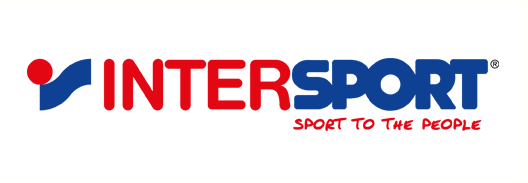 Lidköping Mellbygatan 3 0510-20695